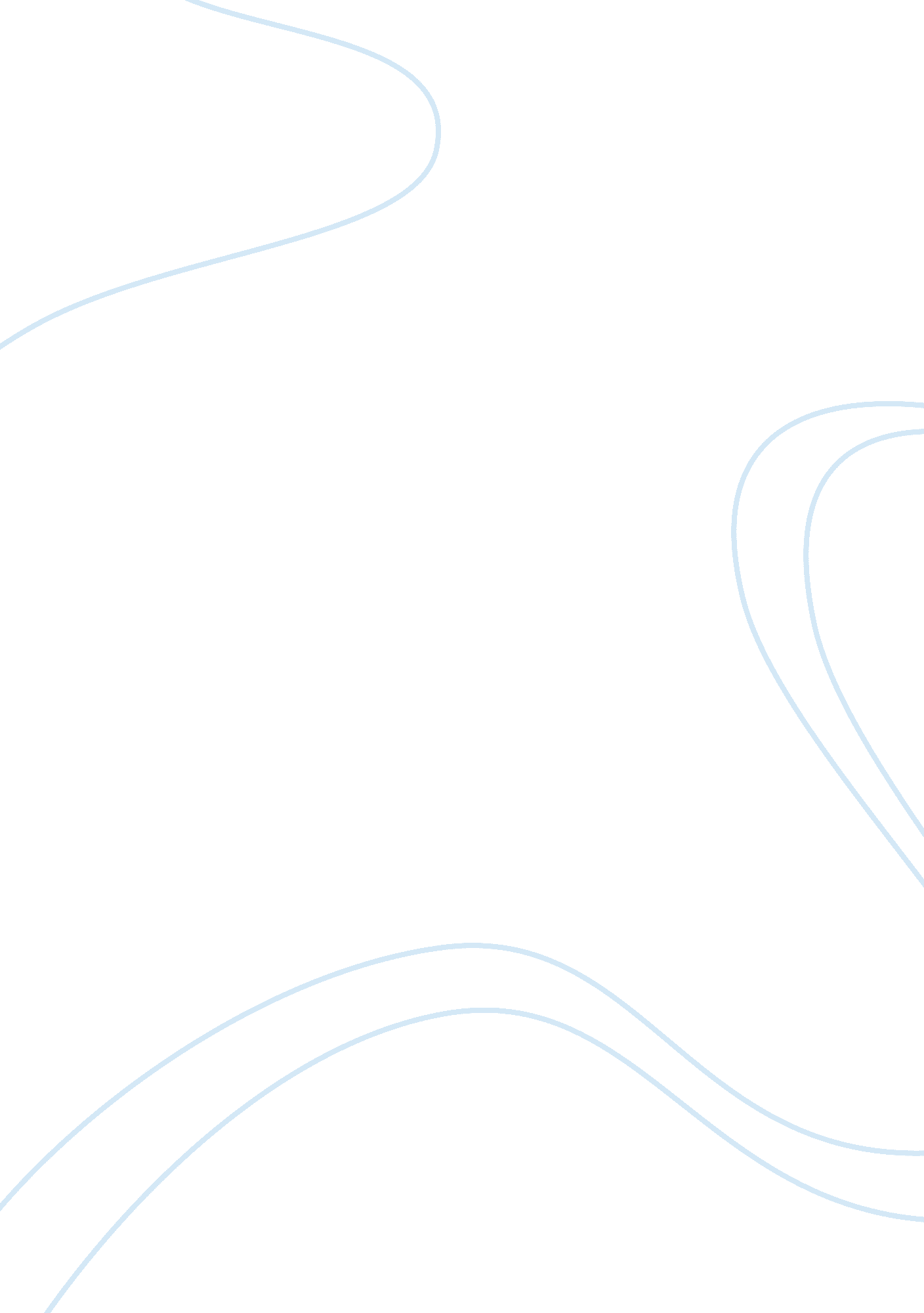 The impact of digital media on gender identity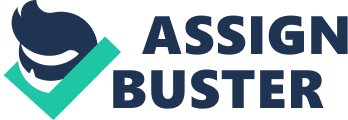 The impact of digital media on gender identity Of the numerous impacts on how we see people, digital media are the most inescapable and is a standout amongst the other sources. Woven all through our day to day lives, media imply their messages into our awareness every step of the way. All types of media convey pictures of the genders, a significant number of which sustain unlikely stereotypes and constraining discernments. Three topics depict how media speak about gender. In the first place, ladies are underrepresented which dishonestly infers that men are the social standard and ladies are irrelevant or undetectable. Second, people are depicted in stereotypical ways that reflect and support socially embraced perspectives of gender. Third, portrayals of connections among people underline conventional jobs and standardize viciousness against ladies. We will think about every one of these subjects in this essay. As a rule, media keeps on introducing women and men in stereotyped ways that limit our impression of human potential outcomes. Normally men are depicted as dynamic, bold, amazing, explicitly forceful and to a great extent uninvolved in human connections. Similarly as’ predictable with social perspectives of gender are delineations of women as gender objects who are normally youthful, thin, lovely, inactive, subordinate, and frequently bumbling and stupid. Female characters commit their essential energies to enhancing their appearances and dealing with homes and individuals. Since media infest our lives, the manners in which they distort sexual orientations may contort how we see ourselves and what we see as ordinary and attractive for people. As indicated by J. A. Doyle (1989, p. 111), whose exploration centres around masculinity, youngsters’ TV regularly demonstrates guys as “ aggressive, prevailing, and occupied with exercises from which they get rewards from others for their ‘ manly’ achievements.” Relatedly, late examinations uncover that the lion’s share of men on prime-time TV are autonomous, forceful, and in control (McCauley, Thangavelu, and Rozin, 1988). TV programming for all ages excessively portrays men as genuine certain, able, ground-breaking, and in high-status ‘ positions. Delicacy in men, which was quickly obvious during the 1970s, has subsided as set up male characters are redrawn to be progressively extreme and removed from others (Boyer, 1986). Very well known movies, for example, Lethal Weapon, Predator, Days of Thunder, Total Recall, Robocop Die Hard, and Die Harder star men who exemplify the generalisation of extraordinary manliness in Media, and at that point strengthen long-standing social beliefs of manliness:’ Men are displayed as hard, intense, autonomous, explicitly forceful, unafraid, unaware of feelings, and-most importantly not the slightest bit feminine. Similarly fascinating is the way guys are not displayed. J. D. Brown and K. Campbell (1986) report that men are only from time to time demonstrated doing housework. (Doyle, 1989) takes note of that young men and men are once in a while displayed thinking about others. B. Horovitz (1989) points out they are regularly spoken to as uninterested in and clumsy at homemaking, cooking, and youngster care. Each season’s new promotions for cooking and cleaning supplies incorporate a few that cartoon men as awkward jokesters, who are oafs in the kitchen and no better at dealing with kids. While kids’ books have made a constrained endeavour to delineate ladies occupied with exercises outside of the home there has been minimal parallel exertion to demonstrate men engaged with family and home life. When somebody is demonstrated dealing with a kid, it is normally the mother, not the dad. This sustains a negative generalisation of men as coldblooded and uninvolved in family life. Media’s pictures of ladies additionally reflect social generalisations that withdraw particularly from reality. As we have just observed, young ladies and ladies are significantly underrepresented. In prime-time TV in 1987, completely 66% of the talking were for men. Ladies are depicted as essentially more youthful and more slender than ladies in the populace all in all, and most are delineated as latent, subject to men, and enmeshed seeing someone or housework (Davis, 1990). The necessities of youth and excellence in ladies even impact news appears, where female commentators are relied upon to be more youthful, all the more physically appealing, and less candid than guys (Craft, 1988; Sanders 6, Rock, 1988). In spite of instructors’ analysis of unavoidable outcomes that debilitate young ladies from achievement in math and science, that generalisation was drastically repeated in 1992 when Mattel offered another talking Barbie doll. What did she say? “ Math class is extreme,” a message that fortifies the generalisation that ladies can’t do math (“ Mattel Offers Trade-In,” 1992). From youngsters’ modifying in which the few existing female characters ordinarily invest their energy watching guys get things done (Feldman and Brown, 1984; Woodman, 1991), to MTV, which routinely pictures ladies fulfilling men’s sexual dreams (Pareles, 1990; Texier, 1990), media emphasise the social picture of women as needy, fancy items whose essential capacities are to look great, please men, and stay unobtrusively on the fringe of life. Media have made two images: great women and awful ones. These total inverses are frequently compared against one another to sensationalise contrasts in the outcomes that come upon great and awful women. Great women are entirely, respectful, and concentrated on home, family and thinking about others. Subordinate to men, they are typically given a role as unfortunate casualties, blessed messengers, saints, and faithful spouses and partners. Every so often, ladies who withdraw from conventional jobs are depicted decidedly, however this is done either by making their profession lives imperceptible, as with Claire Huxtable, or by softening and feminizing working ladies to make them progressively steady with customary perspectives of womanliness. For example, in the first content, Cagney and Lacey were considered as solid, free ladies who considered their work important and did it well. It took 6 years for journalists Barbara Corday and Barbara Avedon to pitch the content to CBS, and still, at the end of the day they needed to consent to stifle Cagney’s and Lacey’s capacities to assuage maker Barney Rosenzweig, who griped, “ These ladies aren’t sufficiently delicate. These ladies aren’t sufficiently ladylike” (Faludi, 1991, p. 150). While female watchers composed a great many letters lauding the show, male officials at CBS kept on constraining writ-ers to make the characters gentler, progressively delicate, and less beyond any doubt of themselves (Faludi, 1991, p. 152). The changing of Cagney and Lacey delineates the journalistic prejudice’s supportive of ladies who are generally female and who are not very capable, excessively ground-breaking, or excessively certain. The standard is by all accounts that a lady might be solid and effective if and just on the off chance that she likewise embodies customary generalisations of womanliness subservience, latency, excellence, and a character connected to at least one man. The other picture of ladies the media offer us is the malicious sister of the great shut-in Versions of this picture are the witch, powerful, prostitute, or non-woman, who is spoken to as hard, chilly, forceful everything a decent lady shouldn’t be. Representing the abhorrent lady is Alex in Fatal Attraction, which netted more than $100 million in its initial four months (Faludi, 1991, p. 113). However Alex was just an outrageous adaptation of how terrible ladies are commonly depicted. In kids’ writing, we experience witches and mean stepmothers as lowlifes, with excellent and inactive females like Snow White and Sleeping Beauty as they are great partners. Prime-time TV positively depicts pretty, sustaining, other-centered ladies, for example, Claire Huxtable on “ The Cosby Show,” whose vocation as a lawyer never entered storylines as much as her commitment in family matters. Expectation in “ Thirty something” is a blessed messenger, resolved to spouse Michael and little girl Janey. In the accounts composed for every one of the characters when the show was being developed, every single male character were characterised as far as their vocation objectives, convictions, and exercises. Expectation’s life story comprised of one line: “ Expectation is hitched to Michael” (Faludi, 1991, p. 162). Expectation embodies the customary lady, to such an extent in reality that in one scene she alludes to herself as June Cleaver and calls Michael “ Ward,” along these lines repeating the conventional group of the 1950s as exemplified in “ Abandon It to Beaver” (Faludi, 1991, p. 161). In the interim, prime-time commonly speaks to eager, free ladies as forlorn, upset old maids who are contrasts to “ great” ladies. Given media’s clichéd depictions of ladies and men, we shouldn’t be shocked to find that connections among ladies and men are likewise delineated in manners that fortify generalisations. Four topics show how media reflect and advance conventional courses of action be-tween the genders. Ladies’ reliance/men’s autonomy. Walt Disney’s honour winning energised film The Little Mermaid strikingly exemplifies females’ reliance on guys for character. In this element film, the mermaid truly surrenders her way of life as a mermaid so as to end up adequate to her human sweetheart. In this current kids’ story, we see an especially clear delineation of the uneven connection among ladies and men that is all the more quietly passed on in other media creations. Indeed, even the Smurfs, indistinct little creatures who have no conspicuous gender, mirror the male-female, prevailing compliant jobs. The female smurf, in contrast to her male sidekick,’ who have names, is called just Smurfette, making her sole character a minute connection to male smurfs. The male strength and female subservience design that penetrates intervened portrayals of connections is no mishap Beginning in 1991, TV officials intentionally and deliberately embraced an approach of having overwhelming male characters in all Saturday morning youngsters’ customising (Carter, 1991). Ladies, and additionally minorities, are thrown in help jobs instead of driving ones in the two youngsters’ shows and the advertisements blended inside them (O’Connor 1989). Examinations of MTV uncovered that it depicts females as inactive and hanging tight for men’s consideration, while guys are appeared, misusing or coordinating ladies (Brown, Campbell, and Fisher, 1986). In rap music recordings, where African-American people star men rule ladies, whose essential job is as objects of male wants (Pareles, 1990; Texier, 1990). News programs that have male and female has routinely given the female a role as respectful to her male associate (Craft, 1988; Sanders and rock, 1988). Ads, as well, show control signs that resound the male predominance/female subservience design. Web based dating destinations are Internet instruments intended to encourage “ associations” between clients who are looking for sentimental and additionally sexual accomplices. Some well known models incorporate eHarmony, Plenty of Fish, Match. com, and Lavalife. Web based dating profiles are a helpful object of investigation for various reasons. Their utilisation has turned out to be progressively well known, particularly among more youthful Internet clients, as shown by the plenty of explicit or specialty locales that have jumped up (Whitty, 2007b). There is substantially less disgrace joined to internet dating than previously, and this is a sort of self-sustaining marvel in that the more worthy the training turns into, the more individuals partake—making a “ minimum amount.” Paap and Raybeck (2005) contend that an expansion in the pace of our Western, industrialised way of life has diminished the shame appended to publicising oneself to outsiders either in print or on the web. In a recent report by Brym and Lenton (2001), the analysts found that “ 1. 1 to 1. 2 million Canadians [had] as of now visited a web based dating webpage” (p. 3), and that the “ showcase” indicated potential for development to more than 2 million. By 2010, Canadians were among the most dynamic clients of dating locales around the world (Oliveira, 2010). The look for a mate has lately progressed toward becoming “ increasingly more confused … Increasing geographic and word related portability has implied access to less steady relational systems,” incorporating diminishing affiliations with religious organizations (Paap and Raybeck, 2005, pp. 4– 5). The quantity of single individuals has likewise expanded, in the U. K. furthermore, in the United States and additionally in Canada, growing the “ showcase” for web based dating administrations (Brym and Lenton, 2001; Hardey, 2004; Jagger, 1998; Shalom, 1997). However “ single individuals are progressively portable because of the requests of the activity advertise, so it is increasingly troublesome for them to meet individuals for dating” (Brym and Lenton, 2001, p. 3). This is maybe why, on the Nerve site, two of the classifications from which clients could choose were “ eager to move” and “ goes to.” It is conceivable that web based dating, and self-publicizing for sentiment all in all, could be “ a ‘ characteristic’ reaction to a specific setup of societally-forced, present day life conditions—time-constrained, work-focused, mass-intervened” (Coupland, 1996, p. 190). Brym and Lenton (2001) found that “ profession and time weights are expanding, so individuals are searching for progressively proficient methods for meeting others for cozy connections” (p. 3). As a gathering, online daters were not—in any examination—observed to be any less socially canny, or undoubtedly less qualified, than non-clients; in actuality, “ in Canada, Internet clients are more youthful, better instructed, bound to be utilised in the paid work power, and bound to win [a] higher salary than Canadians when all is said in done” (p. 3). Their explanations behind utilising dating locales incorporate expanding their choices and meeting more individuals with comparative interests (Whitty, 2007b); discovering accomplices for long haul connections or easygoing sex; accommodation (working around troublesome calendars or occupied lives); and as an increasingly tasteful substitute for the “ standard thing” methods for meeting individuals, for example, bars (Whitty and Carr, 2006). Be that as it may, regardless of whether web based dating, with its guarantee of extended “ decision” of accomplices, really yields more positive outcomes than “ conventional” rehearses is questionable (Wu and Chiou, 2009). Encouraged by the vehicle of the Internet, dating notices have experienced a huge change amid around the last 15 to 20 years. They currently highlight significantly more content and more often than just a photograph. Arrangements of “ check the container” questions can get rid of the requirement for express orders, for example, “ Single White Female”. This entangles the way toward developing a gendered picture for the dating commercial centre, since clients can never again depend on flagging comprehensively utilising a moderately basic code. Rather, they are bound to tailor their profiles to explicit crowds. The Internet as a medium has given another field to social communication and along these lines unavoidably for the advancement of sentimental connections. As sites have been created to encourage this, an evident logic of “ more data is better” has prompted an adaptable interface that can bolster pictures and furthermore considerably more content, and in this manner a significantly more intricate cluster of expository gadgets. Site clients are “ creators” of virtual variants of themselves, amassing each as a bricolage of references to sorts and social antiquities. Another type of proficiency is required with respect to the two authors and perusers so as to effectively develop and translate these writings, which are very thought to be, all around “ worked,” and re-worked and reconsidered after some time. References Brown, J. D., & Campbell, K (1986). Race and gender in music videos: The same beat but a different drummer. Journal of Communication, 36, 94- 106. Brown, J. D., Campbell, K., & Fisher, L. (1986). American adolescents and music videos: Why do they watch? 9-22 Brownmiller, S. (1975). Against our wills: Men, women, and rape. New York Simon and Schuster. Carter, B. (1991, May 1). Children’s TV, where boys are king. New York Times, pp. Al, L18. Coupland, Justine. (1996). Dating advertisements: Discourses of the commodified self. Discourse and Society , 7 (2), 187–207. Craft, C. (1988). Too old, too ugly, and not deferential to men An anchorwoman’s courageous baffle against sex discrimination. Rockland, CA: prima. Davis, D. M. (1990). Portrayals of women in prune-tune network television: Some demographic characteristics. Sex Roles, 23, 32. 5332. Demare, D., Briere, J., & Lips, H, M. (1988). Violent pornography and self-reported likelihood of sexual aggression. Journal of Research in Personality, 22, 140-153. Doyle, J. A. (1989). 111W le experience (2nd ed.). Dubuque, IA: William C. Brown. Faludi, S. (1991). Backlash: The undeclared war against American women. New York Crown. Hardey, Michael. (2004). Mediated relationships: Authenticity and the possibility of romance. Information, Communication & Society, 7 (2), 207–222. Horovitz, B. (1989, August 10). In iv commercials, men are often the butt of the jokes. Pkiladelpkia Inquirer, pp. 5b, 61 Jagger, Elizabeth. (1998). Marketing the self, buying an other: Dating in a postmodern, consumer society. Sociology, 32, 795–814. McCauley, C., Thangavelu, K., & Rozin, p (1988). Sex stereotyping of occupations in relation to television representations and- census facts. Basic and Applied Social Psycholgi, 10 197-212. O’Connor, J. J. (1989, June 6). What are commercials selling to children? New York Times, p. 28. Paap, Kris, & Raybeck, Douglas. (2005). A differently gendered landscape: Gender and agency in the web-based personals. Electronic Journal of Sociology . Pareles, J. (1990, October 21). The women who talk back in rap. New York Times. fp. H83. H86. Sanders, M., & Rock, M. (1988). Waiting for prime time: The women of television news. Urbana, IL: University of Illinois Press. Scott, R., & Tetreault, L. (1987). Attitudes of rapists and other violent offenders toward women. Journal of Social Psychology, 124, 375-380. Scully, D. (1990). Understanding sexual violence; A study of convicted rap ists. Boston, MA: Unwin Hymen. Shalom, Celia. (1997). That great supermarket of desire: Attributes of the desired other in personal advertisements. In K. Harvey & C. Shalom (Eds.), Language and desire: Encoding sex, romance and intimacy (pp. 186–203). New York, NY: Routledge. Texier, C. (1990, April 22). Have women surrendered in MTV’s battle of the sexes? New York Times, pp. H29, H31. Whitty, Monica. (2007b). Introduction. In M. T. Whitty, A. J. Baker, & J. A. Inman (Eds.), Online matchmaking (pp. 1–14). New York, NY: Palgrave Macmillan. Wu, Pai-Lu, & Chiou, Wen-Bin. (2009). More options lead to more searching and worse choices in finding partners for romantic relationships online: An experimental study. CyberPsychology & Behavior, 12, 315–318. 